STC Team Meeting (1/28)Timestamp:-Tuesday, Jan 28 from 11:30 - 12:30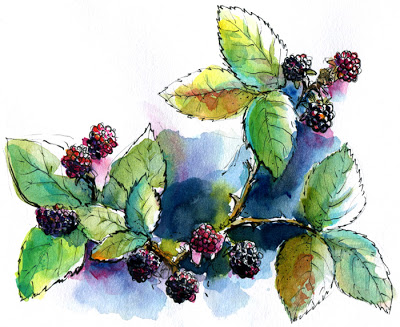 Location:-LibraryMembers Present:-Jayleen, Piper, BekahTasks:-Project 2 Discussion Topics and Conclusion:-Pick individual editing/re-design projects-Project 2 -Look at UI work -Color palette-LogosProposed Topics for Next Meeting:IN CLASS: What is the “preliminary Instructional and other Content Design Plan for the app”?User Persona Profile Descriptions:(Name, age, usage for app, etc.)Piper- foragerJayleen- Tourist and ScientistsRebekah- Local residentsWHAT IF? Berries ripen faster so harvest seasons may be different